Don’t worry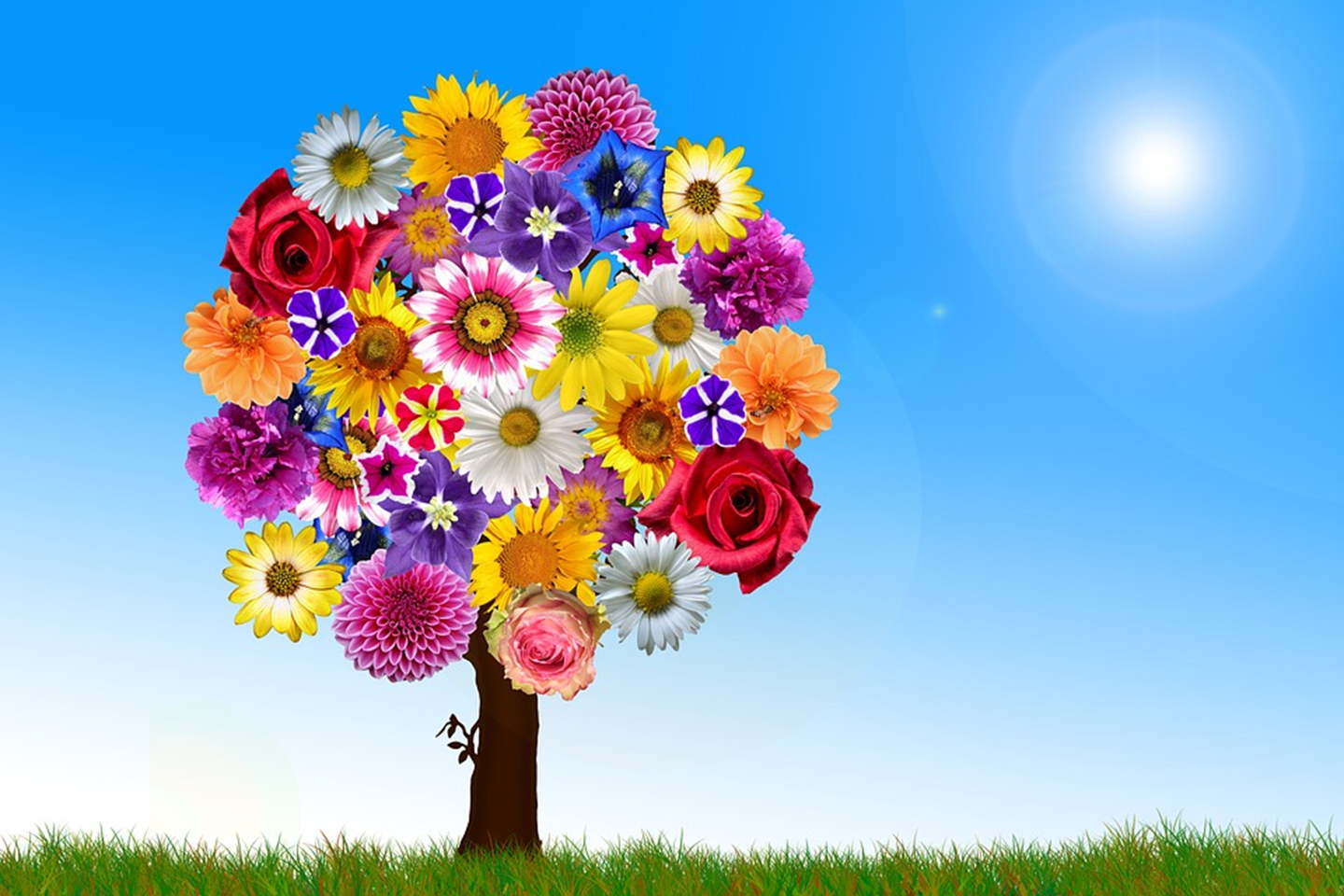 Wooshin ChoDavid mom, whose eyes are big and black face, comes from Philippines, Sally Dad, who does not read English books well, comes from Vietnam. They just laugh and pass by without the word when they meet. What if they can’t fit in our neighborhood? But do not worry about it, said grandma. Acacia trees and red poppies all come from different places,but they blossom every year.The name of the poem I wrote is 'Don’t worry'. This poem is free verse. I didn’t use the rhyme since I wanted to write freely. So, I wrote free verse on the poem. Our class is made up of students from different countries, so I thought that it would be good to write this poetry on diversity. This poem represents happy world without racial discrimination. There are three examples of poetic devices; metaphor, point of view and rhythm. I compared the acacia tree and the flower to David Mom and Sally Dad. This is metaphor. The point that the artist sees is that grandma came out of the poetry and told not to worry, which can be a point of view. Last, in the first paragraph, the sentence "David Mom" comes out and the next sentence is long, and in the second paragraph, after the sentence "Sally Dad" comes out, the next sentence is as shown in the first paragraph. Here we can clearly see the difference between David Mom and Sally Dad due to the rhythm.